Content Marketing Template | Orbit Media Studios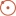 MARKETING COORDINATOR DESCRIPTIONMarketing Coordinator supports external teams through project support, program execution, collateral development, project support, sales programs, as well as via ad hoc requests.Development and implementation of marketing strategies, including advertising campaigns, content marketing, product positioning and other projectsMonthly reporting on marketing data to aid management in making decisionsManage and track social media accountsProvide product/service supportSupport day-to-day operations including marketing campaigns and promotionsCRM management: Maintain databases of prospects, clients and vendor databasesRobust repertoire of sales approaches across various channelsTrade show and live event marketing and managementQualifications:Resourceful, self-starterExperience working with agency/client partnersGraphic design skills (InDesign, Photoshop, etc.)Proficiency across various social platforms and management tools (Hootsuite, Sprout Social, Buffer, etc.)BA / BS / MBA Marketing, Journalism, Communications, Finance or equivalent work experience